 Year 6 – Art – Using Sketchbooks  Year 6 – Art – Using Sketchbooks  Year 6 – Art – Using Sketchbooks What should I already know?What am I going to learn in this unit?Vocabulary I need to knowI know how to explain the style of art used and how it has been influenced by a famous artist.I understand what a specific artist is trying to achieve in any given situation.I understand why art can be very abstract and what message the artist is trying to convey.I can comment on the ideas and methods of different artists, accurately using art vocabulary.I can experiment with a variety of media selecting these for a purpose.I can use the techniques of the artist, genre or culture adapting to a purposeI know how to experiment with media to create emotion in art.I know how different media can be used to convey different emotion in artI can use the same media in different ways to convey different feelingsI know how to use a range of e-resources to create art.I can use art that is available online to create new imagesI can use digital art platforms to create art I can use digital images and combine these with other media to use IT to create art which includes my own work and that of others.I can select images to combine with my own work for a set themeI know how to use images created, scanned and found; altering them where necessary to create art.I can alter an image using online tools to use in a new piece of art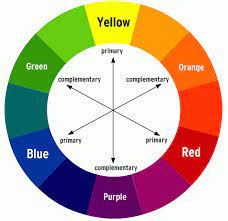 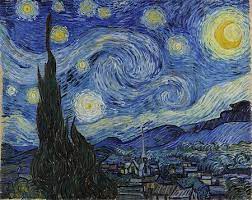 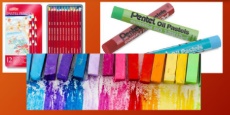 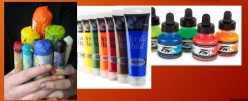 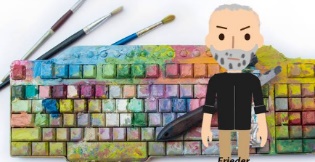 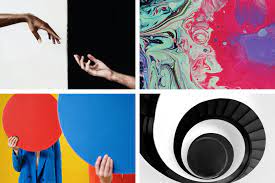 